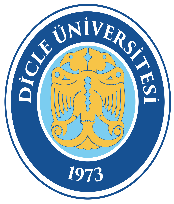 DİCLE ÜNİVERSİTESİUzaktan Eğitim Uyg. ve Arş. MerkeziDevlet Malzeme Ofisi Mal ve Malzeme Alımıİş Akış ŞemasıDoküman Kodu: UEM-İA-DİCLE ÜNİVERSİTESİUzaktan Eğitim Uyg. ve Arş. MerkeziDevlet Malzeme Ofisi Mal ve Malzeme Alımıİş Akış ŞemasıYürürlük Tarihi:05.12.2022DİCLE ÜNİVERSİTESİUzaktan Eğitim Uyg. ve Arş. MerkeziDevlet Malzeme Ofisi Mal ve Malzeme Alımıİş Akış ŞemasıRevizyon Tarihi/No: 00